Prof. Dr. Markus MusterMusterhochschuleStraße 12312345 MusterstadtTel.: 01234 56789Universität BeispielFakultät BeispielMusterstraße 123
12345 MusterstadtMusterstadt, 13.06.2022 Empfehlungsschreiben für Max MustermannSehr geehrte Damen und Herren,Herr Mustermann hat im Oktober 2018 seinen Bachelor in XXXXX gemacht. Ich habe Max Mustermann, geboren am 01.01.1995, bei seiner Bachelorarbeit betreut und kenne ihn darüber hinaus durch Seminare und Vorlesungen mit dem Schwerpunkt XXXXX. Zudem war er in den letzten zwei Jahren als Tutor in der Muster Fakultät tätig.Max Mustermann hat bei der Erstellung seiner Bachelorthesis bewiesen, dass er über einen längeren Zeitraum wissenschaftlich und präzise arbeiten kann. Die Bachelorarbeit zu dem Thema „Muster Muster Muster“ wurde sehr erfolgreich (Note 1,2) abgeschlossen. In den Seminaren habe ich Max Mustermann als wissbegierig und engagiert erlebt. Auf menschlicher Ebene schätze ich Herrn Mustermann als einen ehrgeizigen und gewissenhaften Studenten. Seine fachliche Kompetenz drückte Herr Mustermann stets freundlich aus, weshalb er sowohl bei seinen Kommilitonen als auch bei den Mitarbeitern meines Lehrstuhls beliebt war. Seine erfolgreichen Tutorentätigkeiten sind auf seine hohe Team- und Kommunikationsfähigkeit zurückzuführen. Sehr gerne unterstütze ich die Bewerbung von Max Mustermann für ein Stipendium für das Master-Studium der Beispielwissenschaften an der Universität Beispiel. Ich wünsche ihm alles Gute für die Zukunft und weiterhin viel Erfolg. Für telefonische Rückfragen stehe ich Ihnen jederzeit zur Verfügung.Mit freundlichen Grüßen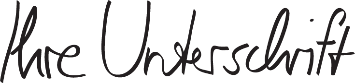 Prof. Dr. Markus Muster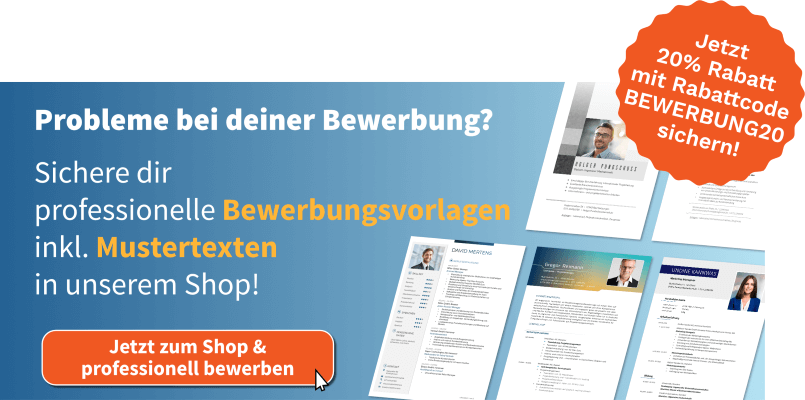 shop.bewerbung.net